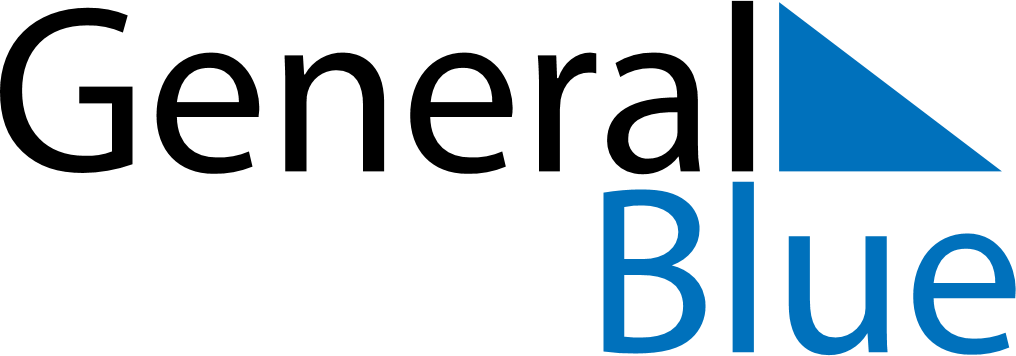 January 2021January 2021January 2021January 2021BarbadosBarbadosBarbadosMondayTuesdayWednesdayThursdayFridaySaturdaySaturdaySunday1223New Year’s Day45678991011121314151616171819202122232324Errol Barrow Day2526272829303031